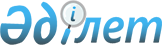 Об утверждении Положения о Личном Представителе Президента Республики Казахстан в Верховном Совете республики
					
			Утративший силу
			
			
		
					Распоpяжение Пpезидента Республики Казахстан от 4 апpеля 1994 года N 1623. Утратило силу - Указом Президента РК от 26 января 2001 г. N 542 ~U010542
     Утвердить Положение о Личном Представителе Президента
Республики Казахстан в Верховном Совете республики.
   Президент
Республики Казахстан
                                            УТВЕРЖДЕНО
                                     распоряжением Президента 
                                       Республики Казахстан
                                     от 4 апреля 1994 г. N 1623

                          Положение
            о Личном Представителе Президента Республики
              Казахстан в Верховном Совете республики

                   I. Общие положения

     1. Личный представитель Президента Республики Казахстан в
Верховном Совете республики (в дальнейшем Личный 



представитель - Президента) является должностным лицом, специально
уполномоченным Президентом представлять его интересы в Верховном
Совете и осуществлять взаимосвязи Главы государства с законодательным
органам Республики.




          2. Личный представитель Президента назначается на должность и 
освобождается от должности Президентом Республики Казахстан и по 
статусу приравнивается к Министру Республики Казахстан.




          3. Личный представитель Президента подотчетен и ответственен
перед Президентом.




          4. Личный представитель Президента в своей деятельности
руководствуется Конституцией и законами Республики Казахстан, указами,
постановлениями и распоряжениями Президента Республики Казахстан, а
также настоящим Положением.








                                      II. Компетенция Личного представителя Президента








          5. Личный Представитель Президента уполномочен:




          координировать разработку и реализацию законодательной стратегии
Главы Государства;




          регулярно информировать Президента о состоянии законодательного
процесса в Верховном Совете и рассматриваемых им вопросах;




          участвовать в работе координационных и рабочих органов Верховного
Совета, депутатских групп и фракций;




          регулярно проводить встречи с депутатами, разъяснять позиции
Президента, анализировать выступления и настроения внутри депутатского
корпуса, расстановку сил в парламенте, уточнять позиции парламентариев
по отношению к политике Главы государства;




          по поручению Президента информировать Верховный Совет о позиции
Главы государства по вопросам, рассмартиваемым в Верховном Совете;




          вносить Президенту предложения о его участии в работе сессий и
органов Верховного Совета;




          вносить Президенту предложения о времени и тематике выступлений
Президента в Верховном Совете, координировать подготовку этих 
выступлений Аппаратом Президента и Кабинета Министров Республики 
Казахстан;




          координировать подготовку для Президента предложений по 
преодолению противоречий, возникающих в отношениях между 
законодательной властью и Главой государства, а также по разрешению
кризисных ситуаций в самом Верховном Совете;




          выполнять иные поручения Президента, связанные с 
представительством его интересов в Верховном Совете.




          6. В целях реализации названных функций Личный Представитель 
Президента вправе:




          присутствовать на любых заседаниях Верховного Совета и его
органов, получать все документы и материалы, распространяемые в 
Верховном Совете;




          участвовать в необходимых случаях на заседаниях Кабинета Министров
Республики Казахстан и консультативно-совещательных органов при
Президенте Республики Казахстан;




          запрашивать и получать от руководителей и должностных лиц
государственных и иных органов информацию, справки, документы и
материалы установленных образца и формы;




          по согласованию с Руководителем Аппарата Президента и Кабинета
Министров давать обязательные указания руководителям отделов и иных
подразделений Аппарата Президента и Кабинета Министров;




          по согласованию с руководителями соответствующих
министерств, государственных комитетов и ведомств Республики Казахстан
привлекать руководителей и должностных лиц этих органов к
выполнению поручений Президента Республики Казахстан.








                          III. Организация и обеспечение деятельности




                                    Личного представителя Президента








          7. Организация деятельности Личного представителя Президента
осуществляется Группой консультантов Личного представителя
Президента Республики Казахстан в Верховном Совете республики,
являющейся самостоятельным подразделением Аппарата Президента и
Кабинета Министров Республики Казахстан.




          8. Работники Группы консультантов назначаются на должность и
освобождаются от должности в порядке, установленном Положением об
Аппарате Президента и Кабинета Министров Республики Казахстан.




          9. Обеспечение деятельности Личного представителя Президента и
Группы его консультантов возлагается на Аппарат Президента и
Кабинета Министров Республики Казахстан.








					© 2012. РГП на ПХВ «Институт законодательства и правовой информации Республики Казахстан» Министерства юстиции Республики Казахстан
				